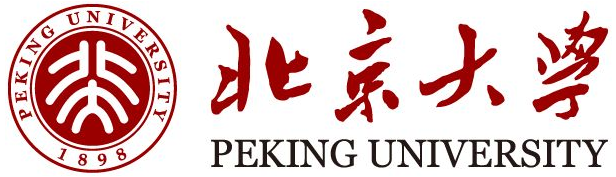 区块链数字金融高级研修班学习必须是一种习惯，一切都在变唯有学习不能变北京大学是教育部直属的国家重点大学，位列国家“双一流”大学和学科建设首位。北京大学经济学院始于1902年的京师大学堂商科和1912年的经济学门（系），是北京大学历史最悠久的院系之一，也是中国高等院校中最早建立的专门经济系科。北京大学经济学院的马克思主义政治经济学、西方经济学、国际经济学、中外经济史学等学科传统深厚，享誉学界。财政学、金融学、风险管理与保险学、人口资源与环境经济学等新兴学科特色鲜明，发展迅猛。目前经济学排名已经进入全球ESI指数的前1%行列，居国内领先地位。研究成果对我国的经济改革与社会发展产生着重大的影响和推动作用，为改革开放和新时代中国特色社会主义建设做出了重要的智力贡献。北京大学经济学院是国家教育部确定的“国家经济学基础人才培养基地”和“全国人才培养模式创新实验区”。教育目标是为未来大师级的学者、大企业家、大科学家、大政治家注入优秀的“基因”。其悠久的历史、深厚的学术底蕴、重要的学术地位、不断创新的人才培养模式，吸引着来自全国乃至世界各地的优秀学子。【课程特色】本课程以区块链与数字金融基本原理为基础，以实用为导向，基于对区块链与数字金融市场的深入研究，汇聚国内外最顶尖的经济学家、金融学家、区块链专家、管理学家，针对金融家、商业人士、企业家和公共管理者，系统设计了体系完善的培训课程。通过学习，帮助学员全面系统快速搭建起区块链与数字金融的知识框架【课程价值】1.在这里，你会告别碎片化学习，你将系统的了解区块链技术原理与数字金融，从区块链零基础的小白，晋级“链圈”玩家。2.在这里，你将与中国和美国金融领域知名专家教授和区块链顶级大咖近距离交流切磋，了解“链圈”玩法，进入“链圈”高级玩家群。3.在这里，你将获得优质的人脉，帮助你在区块链领域大展拳脚，寻找自己的区块链落地项目。4.在这里，你将了解什么是有价值的区块链项目，熟悉应用场景，在不确定的未来，快人一步，认知升级，洞悉未来财富先机。【课程设计】【学习对象】致力于产业投资的实业企业家拟融资或拟上市企业董事长、总经理、企业投融资项目负责人私募股权投资基金公司的项目负责人金融机构、金融服务机构负责人主管产业投资基金的相关政府部门负责人【学制学费】 学习时间：学制一年,每个月授课2-3天（周末），毕业后终身免费复训。培训学费：￥88000元/人/期，上课期间食宿及其它费用自理。培训学费由北京大学财务部在开班前统一收取，开具中央非税收入统一票据，并严格执行有关财务规定。请学员将学费汇至北京大学帐户。请直接向北京大学交费，不要向其他任何个人或组织交费。学完全部课程并考核合格后，由北京大学颁发学校统一编号的培训结业证书，证书盖北京大学钢印，证书编号可登陆北大网站查询。【部分师资】孙祁祥：北京大学经济学院院长，风险管理与保险学博士生导师。张建国：量子比特币QBTC创始人，中国区块链创投联盟主席、大象矿机创始人。蔡文胜：知名投资人，美图秀秀董事长、隆领资本创始人高西庆：清华大学法学院教授、原证监会中国证券监督管理委员会副主席。陈志武：经济学家，北京大学经济学院特聘教授，耶鲁大学金融经济学教授。何小锋：北京大学金融与产业发展研究中心主任。宋  敏：北京大学经济学院教授、金融系主任。张亚光：北京大学经济学院副院长、党委委员，博士生导师。邢春晓：中国电子学会区块链专委会副主任委员、清华大学教授。尹  浩：中国电子学会区块链专委会副主任委员 清华大学教授。蔡维德：北京航空航天大学数字社会与区块链实验室主任。关海庭：北京大学政府管理学院教授、博士生导师，北京大学副教务长黄恒学：北京大学政府管理学院教授，公共经济学系主任章  政：北京大学经济学院党委书记、副院长，兼环境资源与发展经济学系主任朱少平：全国人大财经委法案室主任兼任北京大学教授黄俊立：北京大学副教授、民营企业研究所执行所长曹凤岐：北京大学光华管理学院教授，北京大学金融与证券研究中心主任欧阳良宜：北京大学金融系副教授、博士，特许金融分析师李  磊：华夏润石(北京)股权投资基金管理有限公司总裁李江涛：清华大学政治经济学研究中心研究员罗明雄：北京京北投资管理有限公司总裁宋洪祥：北京国瑞纳税筹划研究所所长区块链数字金融高级研修班报名申请表请将此报名表填写好，发邮件至472878453@qq.com并致电13911124833姚老师确认！第一模块 走进数字金融第一模块 走进数字金融区块链、数字金融、智慧金融概况※区块链与数字金融的本质※区块链与数字金融的经典模式※区块链、数字金融、智慧金融及其产业演变发展※区块链、数字金融的分析与应用数字金融发展趋势※数字金融发展趋势及必要性※“互联网+”计划（互联网+态势下未来金融发展趋势）及“数字+”及“智慧+”语境※区块链基础技术及衍生技术知识（密码学、加密方式、技术和运营系统）第二模块 数字金融服务第二模块 数字金融服务数字金融技术发展※区块链技术及应用探索※数字金融中的技术手段演变※数字金融中的大数据分析、金融云服务、移动金融业务数字金融服务※数字金融服务内涵※数字金融服务的发展转型（电子货币/移动、数字金融服务/网上金融服务/智能柜员和直销银行）※数字货币交易（挖矿-账户-交易-发行-价值-市场）第三模块 数字经济的机遇与挑战第三模块 数字经济的机遇与挑战数字经济发展机遇※数字经济时代的国民经济图景※新型金融在国家战略中的地位※大车间经济到智慧数字经济更替※数字知识与金融知识的演化结合※数字经济下的新货币体系运作及数字货币流通※数字经济下的投资机遇和资本特征※数字经济下的货币一二级市场※数字经济下的海内外资产配置和投资※保险与数字金融战略机遇数字经济发展挑战※数字金融发展下的风险控制（数字金融复杂性、信息不对称以及消费者的认知行为）※数字金融发展下的配套政策及法律法规完善（数字金融机构的革新演化等）※数字金融发展中的创新环境（支持与保护）※数字经济相关者的角色（监管部门/消费者/发明操作）数字金融与传统文化管理第四模块 新兴产业投资战略第四模块 新兴产业投资战略高端制造※中国制造2025战略解析※中国高端制造的发展现状与弯道超车案例※中国传统制造业升级的路径与成功案例※中国高端制造细分行业的投资机会大数据产业投资※大数据与互联网时代的营销创新※云计算与工业互联网※大数据与云计算的投资机会※量子通讯与量子计算※智能硬件与集成电路智能投资※多样化纳米材料与多功能碳材料※光催化与环保材料※3D打印与可记忆材料※锂电池与动能储藏※车联网与智能交通医疗生物产业※生物产业发展规划分析※中药标准化行动计划分析※医院战略投资决策※医院融资决策分析与融资模式※医院法人治理结构与股权设计第五模块 私募股权投融资第五模块 私募股权投融资私募股权投资与政策环境※全球经济政策和私募股权投资行业分析※经济、金融形势对私募投资的影响※国际社会对私募的立法与监管取向※中国政策法律框架下的私募操作方略※创业投资（产业投资、风险投资）※海外创投业及私募的发展经验※国内创投业发展经验与面临的挑战私募基金组织形式※私募股权投资基金概述※私募股权基金组织形式※私募股权基金制度优势※被投项目企业的治理架构※被投项目企业商业模式优化※被投项目企业融资后的管理※被投企业的成长辅导与再融资第六模块 资本运营第六模块 资本运营企业资本运营实务分析※企业多元化投融资分析与决策※多渠道融资实践※企业战略并购与重组※新三板挂牌操作实务与上市相关的企业资本运作※股权激励与股东价值管理※企业国内外上市战略选择与操作※企业上市前的税务筹划与法律风险防范※公司治理及商业模式创新第七模块 互联网金融第七模块 互联网金融互联网金融格局※传统金融机构与非金融机构※中国金融业的改革与创新※互联网金融对传统金融市场的影响※互联网金融发展与趋势互联网金融模式解析※传统业务在互联网营销模式中的应用※中小微企业对第三方支付机构的需求※电商平台金融的应用※P2P网络借贷的发展趋势第八模块 期货市场第八模块 期货市场期货市场的定位※价格发现、风险管理、资产配置※大宗商品与经济预测※期货在资本市场、金融体系中的地位和作用※金融衍生品与金融危机的形成、征兆与防范※国际重大风险事件与金融监管体制演变金融期货解析※金融期货的种类：证券、债券、外汇※大宗商品与证券市场、股指期货的关联性※股指期货特点及交易策略与技巧※国债期货特点及交易策略与技巧※外汇期货特点及上市前景展望第九模块 商业模式设计与创新第九模块 商业模式设计与创新商业模式创新与变革※商业模式体系建立※商业模式与行业发展层级※商业模式与企业定位※商业模式与竞争战略※商业模式的评价标准与体系建立※商业模式盈利预测※商业模式赢利支撑※资本市场的商业模式偏好 ※商业模式的财税保障战略※商业模式的盈利评估与分析商业模式与企业核心竞争力※互联网时代背景的下商业模式创新※商业模式的优化与实施※跟进、独创产品、专业化商业模式※不同行业商业模式研究与对比※模式变革的内部风险与管控※商业模式与公司制度※商业模式设计的理念※商业模式与企业制度设计※构建商业模式下的管理制度要点※文化传承与商业模式变革姓   名性别性别性别年龄年龄年龄贴照片贴照片贴照片贴照片贴照片工作单位职位职位职位贴照片贴照片贴照片贴照片贴照片单位地址邮编邮编邮编贴照片贴照片贴照片贴照片贴照片固定电话传真传真传真传真贴照片贴照片贴照片贴照片贴照片手　　机E-mailE-mailE-mailE-mail身 份 证号  码教育背景毕业院校毕业院校毕业院校毕业院校学历与学位学历与学位学历与学位学历与学位学历与学位教育背景毕业时间毕业时间毕业时间毕业时间专业专业专业专业专业工作简历是否预定房间  □需要　           □不需要  □需要　           □不需要  □需要　           □不需要  □需要　           □不需要  □需要　           □不需要  □需要　           □不需要  □需要　           □不需要  □需要　           □不需要  □需要　           □不需要  □需要　           □不需要  □需要　           □不需要  □需要　           □不需要  □需要　           □不需要  □需要　           □不需要  □需要　           □不需要  □需要　           □不需要  □需要　           □不需要  □需要　           □不需要  □需要　           □不需要  □需要　           □不需要  □需要　           □不需要  □需要　           □不需要  □需要　           □不需要  □需要　           □不需要  □需要　           □不需要  □需要　           □不需要您的建议与要求：                                     申请人：    年    月    日您的建议与要求：                                     申请人：    年    月    日您的建议与要求：                                     申请人：    年    月    日您的建议与要求：                                     申请人：    年    月    日您的建议与要求：                                     申请人：    年    月    日您的建议与要求：                                     申请人：    年    月    日您的建议与要求：                                     申请人：    年    月    日您的建议与要求：                                     申请人：    年    月    日您的建议与要求：                                     申请人：    年    月    日您的建议与要求：                                     申请人：    年    月    日您的建议与要求：                                     申请人：    年    月    日您的建议与要求：                                     申请人：    年    月    日您的建议与要求：                                     申请人：    年    月    日您的建议与要求：                                     申请人：    年    月    日您的建议与要求：                                     申请人：    年    月    日您的建议与要求：                                     申请人：    年    月    日您的建议与要求：                                     申请人：    年    月    日您的建议与要求：                                     申请人：    年    月    日您的建议与要求：                                     申请人：    年    月    日您的建议与要求：                                     申请人：    年    月    日您的建议与要求：                                     申请人：    年    月    日您的建议与要求：                                     申请人：    年    月    日您的建议与要求：                                     申请人：    年    月    日您的建议与要求：                                     申请人：    年    月    日您的建议与要求：                                     申请人：    年    月    日您的建议与要求：                                     申请人：    年    月    日您的建议与要求：                                     申请人：    年    月    日此表复印或传真均有效，请务必详细真实填写上述信息。汇款请全部指定账户：户  名：北京大学开户行：工行北京海淀西区支行帐  号：0200004509089131151在汇款单“用途”栏里务必填上“北京大学经济学院+2+学员姓名”。 汇款后请将银行汇款回单复印件发送给教务组。此表复印或传真均有效，请务必详细真实填写上述信息。汇款请全部指定账户：户  名：北京大学开户行：工行北京海淀西区支行帐  号：0200004509089131151在汇款单“用途”栏里务必填上“北京大学经济学院+2+学员姓名”。 汇款后请将银行汇款回单复印件发送给教务组。此表复印或传真均有效，请务必详细真实填写上述信息。汇款请全部指定账户：户  名：北京大学开户行：工行北京海淀西区支行帐  号：0200004509089131151在汇款单“用途”栏里务必填上“北京大学经济学院+2+学员姓名”。 汇款后请将银行汇款回单复印件发送给教务组。此表复印或传真均有效，请务必详细真实填写上述信息。汇款请全部指定账户：户  名：北京大学开户行：工行北京海淀西区支行帐  号：0200004509089131151在汇款单“用途”栏里务必填上“北京大学经济学院+2+学员姓名”。 汇款后请将银行汇款回单复印件发送给教务组。此表复印或传真均有效，请务必详细真实填写上述信息。汇款请全部指定账户：户  名：北京大学开户行：工行北京海淀西区支行帐  号：0200004509089131151在汇款单“用途”栏里务必填上“北京大学经济学院+2+学员姓名”。 汇款后请将银行汇款回单复印件发送给教务组。此表复印或传真均有效，请务必详细真实填写上述信息。汇款请全部指定账户：户  名：北京大学开户行：工行北京海淀西区支行帐  号：0200004509089131151在汇款单“用途”栏里务必填上“北京大学经济学院+2+学员姓名”。 汇款后请将银行汇款回单复印件发送给教务组。此表复印或传真均有效，请务必详细真实填写上述信息。汇款请全部指定账户：户  名：北京大学开户行：工行北京海淀西区支行帐  号：0200004509089131151在汇款单“用途”栏里务必填上“北京大学经济学院+2+学员姓名”。 汇款后请将银行汇款回单复印件发送给教务组。此表复印或传真均有效，请务必详细真实填写上述信息。汇款请全部指定账户：户  名：北京大学开户行：工行北京海淀西区支行帐  号：0200004509089131151在汇款单“用途”栏里务必填上“北京大学经济学院+2+学员姓名”。 汇款后请将银行汇款回单复印件发送给教务组。此表复印或传真均有效，请务必详细真实填写上述信息。汇款请全部指定账户：户  名：北京大学开户行：工行北京海淀西区支行帐  号：0200004509089131151在汇款单“用途”栏里务必填上“北京大学经济学院+2+学员姓名”。 汇款后请将银行汇款回单复印件发送给教务组。此表复印或传真均有效，请务必详细真实填写上述信息。汇款请全部指定账户：户  名：北京大学开户行：工行北京海淀西区支行帐  号：0200004509089131151在汇款单“用途”栏里务必填上“北京大学经济学院+2+学员姓名”。 汇款后请将银行汇款回单复印件发送给教务组。此表复印或传真均有效，请务必详细真实填写上述信息。汇款请全部指定账户：户  名：北京大学开户行：工行北京海淀西区支行帐  号：0200004509089131151在汇款单“用途”栏里务必填上“北京大学经济学院+2+学员姓名”。 汇款后请将银行汇款回单复印件发送给教务组。此表复印或传真均有效，请务必详细真实填写上述信息。汇款请全部指定账户：户  名：北京大学开户行：工行北京海淀西区支行帐  号：0200004509089131151在汇款单“用途”栏里务必填上“北京大学经济学院+2+学员姓名”。 汇款后请将银行汇款回单复印件发送给教务组。此表复印或传真均有效，请务必详细真实填写上述信息。汇款请全部指定账户：户  名：北京大学开户行：工行北京海淀西区支行帐  号：0200004509089131151在汇款单“用途”栏里务必填上“北京大学经济学院+2+学员姓名”。 汇款后请将银行汇款回单复印件发送给教务组。此表复印或传真均有效，请务必详细真实填写上述信息。汇款请全部指定账户：户  名：北京大学开户行：工行北京海淀西区支行帐  号：0200004509089131151在汇款单“用途”栏里务必填上“北京大学经济学院+2+学员姓名”。 汇款后请将银行汇款回单复印件发送给教务组。此表复印或传真均有效，请务必详细真实填写上述信息。汇款请全部指定账户：户  名：北京大学开户行：工行北京海淀西区支行帐  号：0200004509089131151在汇款单“用途”栏里务必填上“北京大学经济学院+2+学员姓名”。 汇款后请将银行汇款回单复印件发送给教务组。此表复印或传真均有效，请务必详细真实填写上述信息。汇款请全部指定账户：户  名：北京大学开户行：工行北京海淀西区支行帐  号：0200004509089131151在汇款单“用途”栏里务必填上“北京大学经济学院+2+学员姓名”。 汇款后请将银行汇款回单复印件发送给教务组。此表复印或传真均有效，请务必详细真实填写上述信息。汇款请全部指定账户：户  名：北京大学开户行：工行北京海淀西区支行帐  号：0200004509089131151在汇款单“用途”栏里务必填上“北京大学经济学院+2+学员姓名”。 汇款后请将银行汇款回单复印件发送给教务组。此表复印或传真均有效，请务必详细真实填写上述信息。汇款请全部指定账户：户  名：北京大学开户行：工行北京海淀西区支行帐  号：0200004509089131151在汇款单“用途”栏里务必填上“北京大学经济学院+2+学员姓名”。 汇款后请将银行汇款回单复印件发送给教务组。此表复印或传真均有效，请务必详细真实填写上述信息。汇款请全部指定账户：户  名：北京大学开户行：工行北京海淀西区支行帐  号：0200004509089131151在汇款单“用途”栏里务必填上“北京大学经济学院+2+学员姓名”。 汇款后请将银行汇款回单复印件发送给教务组。此表复印或传真均有效，请务必详细真实填写上述信息。汇款请全部指定账户：户  名：北京大学开户行：工行北京海淀西区支行帐  号：0200004509089131151在汇款单“用途”栏里务必填上“北京大学经济学院+2+学员姓名”。 汇款后请将银行汇款回单复印件发送给教务组。此表复印或传真均有效，请务必详细真实填写上述信息。汇款请全部指定账户：户  名：北京大学开户行：工行北京海淀西区支行帐  号：0200004509089131151在汇款单“用途”栏里务必填上“北京大学经济学院+2+学员姓名”。 汇款后请将银行汇款回单复印件发送给教务组。此表复印或传真均有效，请务必详细真实填写上述信息。汇款请全部指定账户：户  名：北京大学开户行：工行北京海淀西区支行帐  号：0200004509089131151在汇款单“用途”栏里务必填上“北京大学经济学院+2+学员姓名”。 汇款后请将银行汇款回单复印件发送给教务组。此表复印或传真均有效，请务必详细真实填写上述信息。汇款请全部指定账户：户  名：北京大学开户行：工行北京海淀西区支行帐  号：0200004509089131151在汇款单“用途”栏里务必填上“北京大学经济学院+2+学员姓名”。 汇款后请将银行汇款回单复印件发送给教务组。此表复印或传真均有效，请务必详细真实填写上述信息。汇款请全部指定账户：户  名：北京大学开户行：工行北京海淀西区支行帐  号：0200004509089131151在汇款单“用途”栏里务必填上“北京大学经济学院+2+学员姓名”。 汇款后请将银行汇款回单复印件发送给教务组。此表复印或传真均有效，请务必详细真实填写上述信息。汇款请全部指定账户：户  名：北京大学开户行：工行北京海淀西区支行帐  号：0200004509089131151在汇款单“用途”栏里务必填上“北京大学经济学院+2+学员姓名”。 汇款后请将银行汇款回单复印件发送给教务组。此表复印或传真均有效，请务必详细真实填写上述信息。汇款请全部指定账户：户  名：北京大学开户行：工行北京海淀西区支行帐  号：0200004509089131151在汇款单“用途”栏里务必填上“北京大学经济学院+2+学员姓名”。 汇款后请将银行汇款回单复印件发送给教务组。此表复印或传真均有效，请务必详细真实填写上述信息。汇款请全部指定账户：户  名：北京大学开户行：工行北京海淀西区支行帐  号：0200004509089131151在汇款单“用途”栏里务必填上“北京大学经济学院+2+学员姓名”。 汇款后请将银行汇款回单复印件发送给教务组。